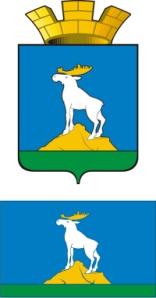 ГЛАВА  НИЖНЕСЕРГИНСКОГО ГОРОДСКОГО ПОСЕЛЕНИЯПОСТАНОВЛЕНИЕ14.08.2019 г.     № 334г. Нижние Серги Об утверждении Плана мероприятий по реализации на территории Нижнесергинского городского поселения в 2019–2024 годах Стратегии государственной культурной политики на период до 2030 года, утвержденной распоряжением Правительства Российской Федерации от 29.02.2016 № 326-рВ целях реализации Стратегии государственной культурной политики на период до 2030 года, утвержденной распоряжением Правительства Российской Федерации от 29.02.2016 № 326-р, руководствуясь распоряжением Правительства Российской Федерации от 11.06.2019 № 1259-р «Об утверждении плана мероприятий по реализации в 2019 - 2021 годах Стратегии государственной культурной политики на период до 2030 года», Уставом Нижнесергинского городского поселения,ПОСТАНОВЛЯЮ:1. Утвердить План мероприятий по реализации на территории Нижнесергинского городского поселения в 2019–2024 годах Стратегии государственной культурной политики на период до 2030 года, утвержденной распоряжением Правительства Российской Федерации от 29.02.2016 № 326-р (прилагается).2. Опубликовать настоящее постановление путем размещения полного текста на официальном сайте Нижнесергинского городского поселения в сети «Интернет».3. Контроль за исполнением настоящего постановления оставляю за собой.Глава НижнесергинскогоГородского поселения                                                                      А.М. ЧекасинПлан мероприятий по реализации на территории Нижнесергинского городского поселенияв 2019–2024 годах Стратегии государственной культурной политики 
на период до 2030 года, утвержденной распоряжением Правительства Российской Федерацииот 29.02.2016 № 326-рУтвержден постановлением главы Нижнесергинского городского поселения от 14.08.2019 № 334№ строки№ п/п плана мероприятийНаименование мероприятияСрок исполненияИндикаторы (количественные или качественные) для контроля исполнения мероприятияОтветственные исполнители123456I. Сохранение единого культурного пространстваI. Сохранение единого культурного пространстваI. Сохранение единого культурного пространстваI. Сохранение единого культурного пространстваI. Сохранение единого культурного пространстваI. Сохранение единого культурного пространства11.Обеспечение соответствия разрабатываемых стратегий социально-экономического развития субъектов Российской Федерации Основам государственной культурной политики и Стратегии государственной культурной политики на период до 2030 года2019–2024 годывнесение изменений в муниципальную программу «Развитие сферы культуры в Нижнесергинском городском поселении   в 2016-2020 годах», утвержденной постановлением главы Нижнесергинского городского поселения от 03.08.2015 № 267 Администрация Нижнесергинского городского поселения22.Содействие проведению торжественных мероприятий, приуроченных к государственным праздникам, дням воинской славы, юбилейным и памятным датам в истории народов России (День воссоединения Крыма и России - 18 марта, День Победы - 9 мая, День славянской письменности и культуры - 24 мая, День России - 12 июня, День народного единства - 4 ноября и др.)2019–2024 годыЕжегодно не менее 19 мероприятийМБУ «Дворец культуры г. Нижние Серги»22.Содействие проведению торжественных мероприятий, приуроченных к государственным праздникам, дням воинской славы, юбилейным и памятным датам в истории народов России (День воссоединения Крыма и России - 18 марта, День Победы - 9 мая, День славянской письменности и культуры - 24 мая, День России - 12 июня, День народного единства - 4 ноября и др.)2019–2024 годыЕжегодно не менее 48 мероприятийМБУК «Библиотечно-информационный центр»33.Проведение мероприятий, посвященных Году театра (в соответствии с Указом Президента Российской Федерации от 28 апреля 2018 г. N 181 "О проведении в Российской Федерации Года театра")2019 год4 мероприятияМБУ «Дворец культуры г. Нижние Серги»33.Проведение мероприятий, посвященных Году театра (в соответствии с Указом Президента Российской Федерации от 28 апреля 2018 г. N 181 "О проведении в Российской Федерации Года театра")2019 год2 мероприятияМБУК «Библиотечно-информационный центр»44.Проведение мероприятий, посвященных Году народного творчества, промыслов и ремесел2020 год4 мероприятияМБУ «Дворец культуры г. Нижние Серги»44.Проведение мероприятий, посвященных Году народного творчества, промыслов и ремесел2020 год4 мероприятияМБУК «Библиотечно-информационный центр»II. Активизация культурного потенциала территорий и сглаживание региональных диспропорцийII. Активизация культурного потенциала территорий и сглаживание региональных диспропорцийII. Активизация культурного потенциала территорий и сглаживание региональных диспропорцийII. Активизация культурного потенциала территорий и сглаживание региональных диспропорцийII. Активизация культурного потенциала территорий и сглаживание региональных диспропорцийII. Активизация культурного потенциала территорий и сглаживание региональных диспропорций518.Доведение средней заработной платы работников учреждений культуры до средней заработной платы по Свердловской области2019–2024 годысохранение средней заработной платы работников учреждений культуры на уровне среднемесячного дохода от трудовой деятельности в Свердловской области Администрация Нижнесергинского городского поселения633.Участие в проведении всероссийских акций, направленных на популяризацию культуры и повышение доступности культурных благ («Ночь искусств», «Ночь музеев», «Ночь кино», «Ночь в театре», «Ночь истории», «Библионочь» и др.)2019–2024 годыЕжегодно не менее 2 мероприятийЕжегодно не менее 2 мероприятийМБУК «Библиотечно-информационный центр»МБУ «Дворец культуры г. Нижние Серги»735.Обеспечение условий доступности культурных благ для инвалидов и лиц с ограниченными возможностями здоровья 2019–2024 годыЕжегодно не менее 2 мероприятийМБУ «Дворец культуры г. Нижние Серги»735.Обеспечение условий доступности культурных благ для инвалидов и лиц с ограниченными возможностями здоровья 2019–2024 годыЕжегодно не менее 1 мероприятияМБУК «Библиотечно-информационный центр»III. Повышение роли институтов гражданского общества как субъектов культурной политикиIII. Повышение роли институтов гражданского общества как субъектов культурной политикиIII. Повышение роли институтов гражданского общества как субъектов культурной политикиIII. Повышение роли институтов гражданского общества как субъектов культурной политикиIII. Повышение роли институтов гражданского общества как субъектов культурной политикиIII. Повышение роли институтов гражданского общества как субъектов культурной политики857.Поддержание и совершенствование  возможности для доступности  инвалидов интернет-сайта администрации Нижнесергинского городского поселения, имеющего разделы по учреждениям культуры и спорта2019–2024 годыАдминистрация Нижнесергинского городского поселенияIV. Повышение социального статуса семьи как общегражданского института, обеспечивающего воспитание и передачу от поколения к поколению традиционных для российской цивилизации ценностей и нормIV. Повышение социального статуса семьи как общегражданского института, обеспечивающего воспитание и передачу от поколения к поколению традиционных для российской цивилизации ценностей и нормIV. Повышение социального статуса семьи как общегражданского института, обеспечивающего воспитание и передачу от поколения к поколению традиционных для российской цивилизации ценностей и нормIV. Повышение социального статуса семьи как общегражданского института, обеспечивающего воспитание и передачу от поколения к поколению традиционных для российской цивилизации ценностей и нормIV. Повышение социального статуса семьи как общегражданского института, обеспечивающего воспитание и передачу от поколения к поколению традиционных для российской цивилизации ценностей и нормIV. Повышение социального статуса семьи как общегражданского института, обеспечивающего воспитание и передачу от поколения к поколению традиционных для российской цивилизации ценностей и норм959.Проведение информационных мероприятий, направленных на пропаганду в обществе ценностей семейного образа жизни, позитивного отцовства и материнства2019–2024 годыЕжегодно не менее 2 мероприятийМБУК «Библиотечно-информационный центр»1061.Реализация акций, проектов и программ, ориентированных на стимулирование семейного посещения музеев, театров и иных учреждений культуры (в том числе проведение акций «Всей семьей в музей» и др.)2019–2024 годыувеличение количества просветительских проектов и посетителей учреждений культурыЕжегодно не менее 2 мероприятийМБУК «Библиотечно-информационный центр»МБУ «Дворец культуры г. Нижние Серги»V. Содействие формированию гармонично развитой личности, способной к активному участию в реализации государственной культурной политикиV. Содействие формированию гармонично развитой личности, способной к активному участию в реализации государственной культурной политикиV. Содействие формированию гармонично развитой личности, способной к активному участию в реализации государственной культурной политикиV. Содействие формированию гармонично развитой личности, способной к активному участию в реализации государственной культурной политикиV. Содействие формированию гармонично развитой личности, способной к активному участию в реализации государственной культурной политикиV. Содействие формированию гармонично развитой личности, способной к активному участию в реализации государственной культурной политики1169.Формирование условий и осуществление мер, направленных на увеличение количества детей, вовлеченных в творческие мероприятия и детские школы искусств, поддержку одаренных детей и молодежи 2019–2024 годыувеличение количества детей, привлекаемых к участию в творческих мероприятиях:Повышение профессионального мастерства кадров клубных формирований.Совершенствование работы клубных формирований учреждения культуры.Открытие клубов по интересам по новым направлениям.Организация работы кружков и читательских объединений – «Любознатики», «Библиокрошки»», «Оптимус»МБУ «Дворец культуры г. Нижние Серги»МБУК «Библиотечно-информационный центр»1276.Реализация просветительских, образовательных, выставочных проектов патриотической направленности, реализуемых на базе музеев, общедоступных библиотек, многофункциональных культурных центров, образовательных и учреждений культуры досугового типа в Свердловской области2019–2024 годыФункционирование военно-патриотического клуба «Русич»Реализация не менее 2 проектов ежегодноМБУ «Дворец культуры г. Нижние Серги»МБУК «Библиотечно-информационный центр»1378.Мероприятия, направленные на повышение уважения граждан к символам России2019–2024 годыпроведение мероприятий (информационные акции, фестивали, семинары, торжественные вечера, конкурсы)ежегодно не менее 3 мероприятийежегодно не менее 3 мероприятийМБУК «Библиотечно-информационный центр»МБУ «Дворец культуры г. Нижние Серги»1480.Мероприятия, направленные на военно-патриотическое воспитание граждан, повышение престижа службы в Вооруженных Силах Российской Федерации, правоохранительных органах и спасательных воинских формированиях МЧС России2019–2024 годыежегодно не менее 100 участников мероприятий, ежегодно увеличение доли молодежи, желающей служить в армии, правоохранительных органах, Государственной противопожарной службе и спасательных воинских формированиях МЧС России – на 5%МБУК «Библиотечно-информационный центр»1586Проведение совместных мероприятий инвалидов и их сверстников, не имеющих инвалидности (фестивали, конкурсы, выставки, спартакиады, молодежные лагеря, форумы и др.)2019–2024 годыЕжегодно не менее двух мероприятийМБУК «Библиотечно-информационный центр»МБУ «Дворец культуры г. Нижние Серги»VII. Сохранение культурного наследия и создание условий для развития культурыVII. Сохранение культурного наследия и создание условий для развития культурыVII. Сохранение культурного наследия и создание условий для развития культурыVII. Сохранение культурного наследия и создание условий для развития культурыVII. Сохранение культурного наследия и создание условий для развития культурыVII. Сохранение культурного наследия и создание условий для развития культуры16123.Развитие федеральной государственной информационной системы «Национальная электронная библиотека»2019–2024 годыЕжегодно 5-10 посещений портала "НЭБ"МБУК «Библиотечно-информационный центр»17124Поддержка и модернизация деятельности библиотек, включая создание электронных каталогов и библиотек2019 годдоля общедоступных библиотек, подключенных к информационно-телекоммуникационной сети "Интернет", в общем количестве общедоступных библиотек – 100%МБУК «Библиотечно-информационный центр»VIII. Контрольные и организационные мероприятияVIII. Контрольные и организационные мероприятияVIII. Контрольные и организационные мероприятияVIII. Контрольные и организационные мероприятияVIII. Контрольные и организационные мероприятияVIII. Контрольные и организационные мероприятия18-рассмотрение вопросов реализации Стратегии государственной культурной политики на период до 2030 года, утвержденной  распоряжением Правительства Российской Федерации от 29.02.2016 
№ 326-р, на совещании у заместителя главы администрации Нижнесергинского городского поселенияВ соответствии с установленными сроками мониторинга данного плана Анализ результатов, своевременная корректировка данного ПланаАдминистрация Нижнесергинского городского поселения